ПРОФЕСІЙНА СПІЛКА 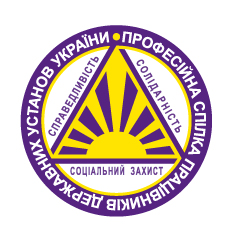 ПРАЦІВНИКІВ ДЕРЖАВНИХ УСТАНОВ УКРАЇНИ__________________________________________________________ПРЕЗИДІЯ ЦЕНТРАЛЬНОГО КОМІТЕТУП О С Т А Н О В А 27.03.2019		                  	            Київ	                              	№ П-14-1Про Зведений статистичний звіт Професійної спілки працівників державних установ України за 2018 рік      Заслухавши і обговоривши інформацію Голови Профспілки Піжука Ю.М. щодо  аналізу  статистичних звітностей за 2018 рік,  президія ЦК ПрофспілкиПОСТАНОВЛЯЄ:Затвердити Зведений статистичний звіт Профспілки працівників державних установ України за 2018 рік (далі-Звіт, що додається).Взяти до відома Інформаційно-аналітичну записку до Звіту (додаток 1).  Рекомендувати:Голові Профспілки Піжуку Ю.М.:Створити робочу групу по напрацюванню пропозицій щодо осучаснення форм щорічної статистичної звітності із залученням представників регіональних організацій.Регіональним організаціям Профспілки :Здійснювати систематичний моніторинг з невідкладним інформуванням ЦК Профспілки щодо намірів виходу чи ліквідації первинних профспілкових організацій з Профспілки працівників державних установ України.Посилити роботу щодо фіксування фактів порушень профспілкових прав та перешкоджання законній діяльності Профспілки. Продовжити роботу зі створення первинних профспілкових організацій в державних установах, органах місцевого самоврядування, галузевих підприємствах та організаціях.Контроль   за   виконанням   постанови   покласти   на   Голову   Профспілки  Піжука Ю.М.      Голова Профспілки							Ю.ПіжукЗАТВЕРДЖЕНО постанова президіїЦК Профспілки 27.03.2019 № П-14-1Форма № 2 З В Е Д Е Н И ЙСТАТИСТИЧНИЙ ЗВІТЗА 2018 РІКПрофесійна спілка працівників державних установ УкраїниІ. ДАНІ ПРО ПЕРВИННІ ПРОФСПІЛКОВІ ОРГАНІЗАЦІЇНА КІНЕЦЬ ЗВІТНОГО РОКУІІ. ПРОФСПІЛКОВІ ОРГАНІЗАЦІЇза станом на 1 січня 2019 року   Голова Профспілки 							     Ю.Піжук                                                                                                  Додаток 1                                                                                                  до Постанови президії                                                                                                  ЦК Профспілки                                                                                                   27.03.2019 № П-14-1Інформаційно-аналітична запискадо Зведеного статистичного звіту за 2018 рікАналіз  даних Зведеного статистичного звіту за 2018 рік ( далі – Звіт) свідчить про те, що один  з пріоритетних напрямків діяльності Профспілки працівників державних установ України (далі – Профспілка) – робота по збереженню членів Профспілки та залученню нових спілчан, потребує впровадження сучасних методів, направлених на підвищення якості та ефективності профспілкової роботи.  Станом на 01 січня 2019 року Профспілка працівників державних установ України об’єднує 24 обласні організації та Профспілка працівників державних установ м.Києва, до складу яких входять: 430 районних;  72 міські та 40 об’єднаних організацій Профспілки.                                                                                                                                                                                                                                                                                                                                                                                                                                                                                                                                                                                                                                                                                                                                                                                                                                                                                                                                                                                                                                                                                                                                                                                                                                                                                                                                                                                                                                                                                                                                                                                                                                                                                                                                                                                                                                                                                                                                                                                                                                                                                                                                                                                                                                                                                                                                                                                                                                                                                                                                                                                                                                                                                                                                                                                                                                                                                                                                                                                                                                                                                                                                                                                                                                                                                                                                                                                                                                                                                                                                                                                                                                                                                                                                                                                                                                                                                                                                                                                                                                                                                                                                                                                                                                                                                                                                                                                                                                                                                                                                                                                                                                                                                                                                                                                                                                                                                                                                                                                                                                                                                                                                                                                                                                                                                                                                                                                                                                                                                                                                                                                                                                                                                                                                                                                                                                                                                                                                                                                                                                                                                                                                                                                                                                                                                                                                                                                                                                                                                                                                                                                                                                                                                                                                                                                                                                                                                                                                                                                                                                                                                                                                                                                                                                                                                                                                                                                                                                                                                                                                                                                                                                                                                                                                                                                                                                                                                                                                                                                                                                                                                                                                                                                                                                                                                                                                                                                                                                                                                                                                                                                                                                                                                                                                                                                                                                                                                                                                                                                                                                                                                                                                                                                                                                                                                                                                                                                                                                                                                                                                                                                                                                                                                                                                                                                                                                                                                                                                                                                                                                                                                                                                                                                                                                                                                                                                                                                                                                                                                                                                                                                                                                                                                                                                                                                                                                                                                                                                                                                                                                                                                                                                                                                                                                                                                                                                                                                                                                                                                                                                                                                                                                                                                                                                                                                                                                                                                                                                                                                                                                                                                                                                                                                                                                                                                                                                                                                                                                                                                                                                                                                                                                                                                                                                                                                                                                                                                                                                                                                                                                                                                                                                                                                                                                                                                                                                                                                                                                                                                                                                                                                                                                                                                                                                                                                                                                                                                                                                                                                                                                                                                                                                                                                                                                                                                                                                                                                                                                                                                                                                                                                                                                                                                                                                                                                                                                                                                                                                                                                                                                                                                                                                                                                                                                                                                                                                                                                                                                                                                                                                                                                                                                                                                                                                                                                                                                                                                                                                                                                                                                                                                                                                                                                                                                                                                                                                                                                                                                                                                                                                                                                                                                                                                                                                                                                                                                                                                                                                                                                                                                                                                                                                                                                                                                                                                                                                                                                                                                                                                                                                                                                                                                                                                                                                                                                                                                                                                                                                                                                                                                                                                                                                                                                                                                                                                                                                                                                                                                                                                                                                                                                                                                                                                                                                                                                                                                                                                                                                                                                                                                                                                                                                                                                                                                                                                                                                                                                                                                                                                                                                                                                                                                                                                                                                                                                                                                                                                                                                                                                                                                                                                                                                                                                                                                                                                                                                                                                                                                                                                                                                                                                                                                                                                                                                                                                                                                                                                                                                                                                                                                                                                                                                                                                                                                                                                                                                                                                                                                                                                                                                                                                                                                                                                                                                                                                                                                                                                                                                                                                                                                                                                                                                                                                                                                                                                                                                                                                                                                                                                                                                                                                                                                                                                                                                                                                                                                                                                                                                                                                                                                                                                                                                                                                                                                                                                                                                                                                                                                                                                                                                                                                                                                                                                                                                                                                                                                                                                                                                                                                                                                                                                                                                                                                                                                                                                                                                                                                                                                                                                                                                                                                                                                                                                                                                                                                                                                                                                                                                                                                                                                                                                                                                                                                                                                                                                                                                                                                                                                                                                                                                                                                                                                                                                                                                                                                                                                                                                                                                                                                                                                                                                                                                                                                                                                                                                                                                                                                                                                                                                                                                                                                                                                                                                                                                                                                                                                                                                                                                                                                                                                                                                                                                                                                                                                                                                                                                                                                                                                                                                                                                                                                                                                                                                                                                                                                                                                                                                                                                                                                                                                                                                                                                                                                                                                                                                                                                                                                                                                                                                                                                                                                                                                                                                                                                                                                                                                                                                                                                                                                                                                                                                                                                                                                                                                                                                                                                                                                                                                                                                                                                                                                                                            Профспілка  станом на 01 січня 2019 року налічувала 7650 первинних профспілкових організацій. Упродовж 2018 року загальна кількість первинних профорганізацій  зменшилась проти минулого звітного періоду  на 736 організацій або  на 8,8%  (додаток 1).Загальна  чисельність членів Профспілки станом на 01 січня 2019 р. налічувала 208170 осіб, що складає 95,1% від рівня 2017 року (додаток 2). У 2018 році кількість працюючих в установах, підприємствах та організаціях скоротилась на 14085 осіб  і складала 260203 осіб.Станом на 01 січня 2019 року у первинних профспілкових організаціях  Профспілки на обліку серед працюючих перебувало 205249 членів, що складало 79% охоплення профспілковим членством. Непрацюючі пенсіонери, які перебувають на профспілковому обліку, становлять 1424 осіб  або 0,68%. Студентів членів Профспілки налічується 1497 або 0,72%. Серед членів Профспілки переважають жінки – 154463 осіб, або 74,2%. Молодь серед членів Профспілки становить 67671  особи, або 32,5%. 	Загалом, протягом 2017 та 2018 років мало місце  зменшення кількості первинних організацій, що пов’язано, в основному, з продовженням процесів децентралізації, зокрема, об’єднання місцевих рад в ОТГ.  Разом з тим, діюча форма поданої статистичної звітності, затверджена постановою президії ЦК Профспілки 23.03.2016 року, станом на сьогодні не відображає реальну систему  державних органів та органів місцевого самоврядування, інших бюджетних установ та організацій, де діють організації Профспілки. Це унеможливлює  встановлення реального чисельного складу членів Профспілки  у кожній з груп. Відповідно аналітичних записок до Звіту, непоодинокими  випадками, що суттєво впливають на зниження членства в Профспілці, є втручання окремих керівників у діяльність профспілкових органів. Мають місце факти тиску на профспілкових лідерів і  активістів та недотримання законодавства в питаннях сприяння створенню  належних умов для діяльності первинних профспілкових організацій. Проте, у звітному році відсутні офіційно зафіксовані організаціями Профспілки факти законодавчих порушень і лише окремі випадки  розглядаються в судовому порядку, де Профспілка є третьою стороною у справі, наприклад,  справа за позовом  гр.Романчука П.Й. до Аварійно-рятувального загону спеціального призначення  Управління ДСНС України Чернігівській області.Серед причин падіння членства у Профспілці в 2018 році в пояснювальних записках до статистичних звітностей зазначаються:1)скорочення загальної чисельності працюючих, в тому числі значної кількості працівників Ощадбанку, Укрсоцбанку;2)вихід членів Профспілки за власним бажанням; 3)припиненням діяльності первинних профспілкових організацій, зокрема, в обласних і районних радах, в фінансових департаментах та управліннях обласних та районних державних адміністрацій, в архівних установах;4)ліквідація профорганізацій в зв’язку з реорганізацією Державної екологічної інспекції ;5)відсутність мотивації для вступу в Профспілку, втрата довіри до інституції профспілок;6)перехід  в ряді областей первинних профспілкових організацій  державної установи «Територіальне медичне об’єднання МВС України» до Всеукраїнської профспілки працівників МВС.Водночас слід зазначити, що у звітному 2018 році знизились темпи падіння чисельності членів Профспілки в порівнянні з 2017 звітним роком           ( 9,2% - 2017р., 4,9% - 2018р.) Збільшення чисельності членів Профспілки мало місце у Профспілці працівників державних установ м.Києва  (+9%), Херсонській  (+0,9% та Луганській (+0,2%) обласних організаціях.Крім того, вдалось зберегти чисельність  спілчан на 99,21% до рівня минулого звітного періоду Дніпропетровській обласній організації Профспілки, а на рівні більш як 95% -  Донецькій, Житомирській, Івано-Франківській, Одеській обласним організаціям.                                        Відділ правового та організаційного забезпечення           Додаток 1          до інформаційно-           аналітичної запискиПорівняння кількості первинних організацій профспілки за 2016 – 2018 роки         Додаток 2        до інформаційно-            аналітичної запискиПорівняння загальної чисельності членів Профспілки за 2016 – 2018 рокиПРОФЕСІЙНА СПІЛКА ПРАЦІВНИКІВ ДЕРЖАВНИХ УСТАНОВ УКРАЇНИ__________________________________________________________ПРЕЗИДІЯ ЦЕНТРАЛЬНОГО КОМІТЕТУП О С Т А Н О В А 27.03.2019		                  	            Київ	                              	№ П-14-3Про підсумки конкурсу на кращий колективний договір Профспілки за 2018 рік та участь у Всеукраїнському конкурсі на кращий колективний договірВідповідно до постанови президії ЦК Профспілки «Про започаткування та проведення щорічного конкурсу на кращий колективний договір в Профспілці працівників державних установ України» від 26.06.2007 № П-7 (зі змінами), з метою підвищення ефективності колективно-договірної роботи, посилення конструктивної взаємодії профспілкових організацій і роботодавців щодо забезпечення на локальному рівні трудових, соціально-економічних прав та інтересів працівників, зокрема забезпечення продуктивної зайнятості, зростання рівня заробітної плати, створення безпечних і нешкідливих умов праці, а також виявлення та широкого розповсюдження кращого досвіду цієї роботи, мотивації профспілкового членства, проведено конкурс на кращий колективний договір Профспілки за 2018 рік (далі - Конкурс).На розгляд Організаційного комітету з проведення Конкурсу надали матеріали 9 обласних комітетів Профспілки щодо участі 19 підприємств, установ, організацій (додаток 1). Розглянувши рішення Організаційного комітету по підбиттю підсумків Конкурсу від 27.03.2019 р., президія ЦК ПрофспілкиПОСТАНОВЛЯЄ:1. Визнати переможцями Конкурсу такі підприємства, установи, організації (далі – установи):В І групі (установи, які фінансуються за рахунок державного бюджету):чисельність працюючих до 50 осіб:І місце – Уманське управління державної казначейської служби України Черкаської області;ІІ місце – Управління соціального захисту населення Теофіпольської районної державної адміністрації Хмельницької області;ІІІ місце - Фінансове управління Чорнухинської районної державної адміністрації Полтавської області.чисельність працюючих 51 – 150 осіб:І місце – Управління з питань ресурсного забезпечення Івано-Франківської обласної державної адміністрації, м. Івано-Франківськ.чисельність працюючих 151–300 осіб:ІІ місце – Управління Державної міграційної служби в Чернігівській області;ІІІ місце – Санаторій "Трускавець" Служби безпеки України, м. Трускавець Львівської області.В ІІ групі (установи, які фінансуються за рахунок місцевого бюджету):чисельність працюючих до 50 осіб:І місце – Колибаївська сільська рада об’єднаної територіальної громади Кам’янець - Подільського району Хмельницької області; ІІ місце – Лисянська районна рада Черкаської області;ІІІ місце – Парафіївська селищна рада, смт. Парафіївка Ічнянського району Чернігівської області.чисельність працюючих  51–150 осіб:І місце – Сторожинецька міська рада Сторожинецького району Чернівецької області;ІІ місце – Паланська сільська рада Уманського району Черкаської області;ІІІ місце – Дунаєвецька міська об’єднана територіальна громада Хмельницької області.В ІV групі (установи, які на госпрозрахунку):чисельність працюючих до 50 осіб:І місце – Державне підприємство «Вінницький експертно-технічний центр Держпраці» Вінницької області.чисельність працюючих 51–150 осіб:І місце – Державне підприємство «Запорізький експертно-технічний центр Держпраці» Запорізької області.2. Нагородити переможців Конкурсу дипломами 1, 2, 3 ступенів та грошовими винагородами:за І призове місце:- до 50 осіб – 700 грн.,- 51  - 150 осіб – 1200 грн.,- 151 – 300 осіб – 1800 грн.за ІІ призове місце:  - до 50 осіб – 500 грн.,- 51  - 150 осіб – 900 грн.,- 151 – 300 осіб – 1300 грн.за ІІІ призове місце:  - до 50 осіб – 300 грн.,- 51  - 150 осіб – 600 грн.,- 151 – 300 осіб – 900 грн.         3. Направити для участі у Всеукраїнському конкурсі на кращий колективний договір, який організовує і проводить Федерація профспілок України, матеріали переможців конкурсу Профспілки:Уманське управління державної казначейської служби України Черкаської області;Державне підприємство «Вінницький експертно-технічний центр Держпраці», Вінницька область;Колибаївська сільська рада об’єднаної територіальної громади Кам’янець Подільського району Хмельницької області.         4.    Відзначити Подякою голови Профспілки за активну участь у щорічному конкурсі на кращий колективний договір Профспілки за 2018 рік наступних учасників конкурсу:Територіальний центр соціального обслуговування (надання соціальних послуг) м. Вінниці; Стрийський  районний територіальний центр соціального обслуговування (надання соціальних послуг) Львівської області; Департамент праці, соціального захисту населення та питань АТО виконавчого комітету Кременчуцької міської ради Полтавської області; Шепетівський територіальний центр соціального обслуговування (надання соціальних послуг) Хмельницької області; Мамаївську сільську раду Кіцманського району Чернівецької області.         5. Рекомендувати регіональним організаціям Профспілки  висвітлити результати Конкурсу на веб-сайтах, сторінках у соціальних мережах, у друкованих  засобах масової інформації.         6.  Контроль за виконанням постанови покласти на Голову Профспілки Піжука Ю.М.Голова Профспілки			            				Ю.Піжук       Додаток 1        до постанови президії        ЦК Профспілки        27.03.2019 № П- 14 -3СПИСОКпідприємств, установ, організацій, які подали матеріали для участі у Конкурсі Профспілки працівників державних установ Українина кращий колективний договір за 2018 рік Територіальний центр соціального обслуговування (надання соціальних послуг) м. Вінниці Вінницької області;Державне підприємство «Вінницький експертно-технічний центр Держпраці» Вінницької області;Державне підприємство «Запорізький експертно-технічний центр Держпраці» Запорізької  області;Управління з питань ресурсного забезпечення Івано-Франківської обласної державної адміністрації, м. Івано-Франківськ;Санаторій "Трускавець" Служби безпеки України, м. Трускавець Львівської області;Стрийський районний територіальний центр соціального обслуговування (надання соціальних послуг) Львівської області;Фінансове управління Чорнухинської районної державної адміністрації Полтавської області;Департамент праці, соціального захисту населення та питань АТО виконавчого комітету Кременчуцької міської ради Полтавської області;Колибаївська сільська рада об’єднаної територіальної громади Кам’янець - Подільського району Хмельницької області;Шепетівський територіальний центр соціального обслуговування (надання соціальних послуг) Хмельницької області;Управління соціального захисту населення Теофіпольської районної державної адміністрації Хмельницької області;Дунаєвецька міська об’єднана територіальна громада Хмельницької області;Уманське управління державної казначейської служби України Черкаської області;Лисянська районна рада Черкаської області;Паланська сільська рада Уманського району Черкаської області;Мамаївська сільська рада Кіцманського району Чернівецької області;Сторожинецька міська рада Сторожинецького району Чернівецької області;Парафіївська селищна рада, смт. Парафіївка Ічнянського район Чернігівської області;Управління Державної міграційної служби України в Чернігівській області.№ рядкаУсьогоКількість первинних профорганізацій підприємств, організацій, установ (крім навчальних закладів) *Кількість первинних профорганізацій підприємств, організацій, установ (крім навчальних закладів) *7642у них обрано:  - профкоміву них обрано:  - профкомів3198- профорганізаторів- профорганізаторів4444Кількість штатних працівників профкомівКількість штатних працівників профкомів40,5- у т.ч. голів профкомів- у т.ч. голів профкомів19Усього працюючихУсього працюючих260203із них членів профспілкиіз них членів профспілки205249Усього 8Первинніпрофорганізації Кількість штатних працівниківнавчальних закладів- у т. ч. голів профкомівІ-ІV рівнів акредитаціїЗагальна кількість студентів2292із них членів профспілки1497Усього первинних профорганізацій(рядок 1+8)Усього первинних профорганізацій(рядок 1+8)7650Із них юридичних осібІз них юридичних осіб967Усього штатних працівників профкомів(рядок 4+9)Усього штатних працівників профкомів(рядок 4+9)40,5-у тому числі голів профкомів(рядок 5+10)-у тому числі голів профкомів(рядок 5+10)19Непрацюючих пенсіонерів, які перебувають на профспілковому облікуНепрацюючих пенсіонерів, які перебувають на профспілковому обліку1424Усього членів профспілки:(рядок 7+12+17)Усього членів профспілки:(рядок 7+12+17)208170у тому числі: - жіноку тому числі: - жінок154463- молоді до 35 років включно- молоді до 35 років включно67671Вибуло з профспілки за власним бажаннямВибуло з профспілки за власним бажанням7513Виключено з профспілкиВиключено з профспілки31№п/пУсьогопрофорга-нізаційОб’єднуютьчленівпрофспілок(усього)Кількістьштатнихпрацівників(апарат) 1.Об’єднані організації403400334,52.Районні організації430875929,53.Міські організації (крім м. Києва)7236382174.Регіональні організації25208170104,55.Центральний комітет (рада) профспілки, профоб’єднання2081708Комітетирегіональних організаційКіл-ть первинних організацій у 2016 році (на 01.01.2017)Кіл-ть первинних організацій у 2017 році (на 01.01.2018)Кіл-ть первинних організацій у 2018 році (на 01.01.2019)Різницяу 2016-2017 рр.Різницяу 2016-2017 рр.Різницяу 2017-2018 рр.Різницяу 2017-2018 рр.Комітетирегіональних організаційКіл-ть первинних організацій у 2016 році (на 01.01.2017)Кіл-ть первинних організацій у 2017 році (на 01.01.2018)Кіл-ть первинних організацій у 2018 році (на 01.01.2019)організацій%організацій%Вінницький585554471-31-5,3-83-15,0Волинський232201188-31-13,4-13-6,47Дніпропетровський573457434 -116-20,2  -23-5,03Донецький371349332-22-5,9-17-4,87Житомирський291225190-66-22,7-35-15,56Закарпатський314305278-9-2,9-27-8,85Запорізький401349281-52-13-68-19,48Івано-Франківський264260248-4-1,5-12-4,62Проф.ПДУ м.Києва452437439-15-3,32+0,46Київський ОК514441415-73-14,2-26-5,9Кіровоградський343336312-7-2-24-7,14Луганський174170163-4-2,3-7-4,12Львівський254219202-35-13,8-17-7,76Миколаївський352309252-43-12,2-57-18,45Одеський586497473-89-15,2-24-4,83Полтавський375357311-18-4,8-46-12,89Рівненський258233219-25-9,7-14-6,01Сумський466379352-87-18,7-27-7,12Тернопільський278237212-41-14,7-25-10,55Харківський408364349-44-10,8-15-4,12Херсонський307289261-18-5,9-28-9,69Хмельницький330285243-45-13,6-42-14,74Черкаський563514487-49-8,7-27-5,25Чернівецький338317284-21-6,2-33-10,41Чернігівський333302252-32-9,6-5016,6Всього936483867650-977-10,4-736-8,8Комітетирегіональних організаційЧленів профспіл-ки у 2016 році (на 01.01.2017)Членів профспіл-ки у 2017 році (на 01.01.2018)Членів профспіл-ки у 2018 році (на 01.01.2019)Різницяу 2016-2017 рр.Різницяу 2016-2017 рр.Різницяу 2017-2018 рр.Різницяу 2017-2018 рр.Комітетирегіональних організаційЧленів профспіл-ки у 2016 році (на 01.01.2017)Членів профспіл-ки у 2017 році (на 01.01.2018)Членів профспіл-ки у 2018 році (на 01.01.2019)чисель-ність%чисель-ність%Вінницький996589168071-1049-10,5-845-9,48Волинський480541953647-610-12,7-548-13,06Дніпропетровський196031649116360-3112-15,9-131-0,79Донецький828883217979+33+0,4-342-4,11Житомирський492941464027-783-15,9-119-2,87Закарпатський538151634642-2184,05-521-10,09Запорізький908381457042-938-10,3-1103-13,54Івано-Франківський10888103549864-534-4,9-490-4,73Проф.ПДУ м.Києва371393115334204-5986-16,1+3051+9,79Київський ОК1106895398877-1529-13,8-662-6,94Кіровоградський853085227822-8-0,1-700-8,21Луганський453563526363+1817+40,1+11+0,17Львівський998687087804-1278-12,8-904-10,38Миколаївський743670356081-401-5,4-954-13,56Одеський168271391413319-2913-17,3-595-4,28Полтавський866686347981-32-0,4-653-7,56Рівненський638460765510-308-4,8-566-9,32Сумський815275067124-646-7,9-382-5,09Тернопільський409737703199-327-8-571-15,15Харківський941890458120-373-4-925-10,23Херсонський575559185973+163+2,8+55+0,93Хмельницький642460675682-357-5,6-385-6,35Черкаський768570866467-599-7,8-619-8,74Чернівецький730457965152-1508-20,6-644-11,11Чернігівський875580106437-745-8,5-1573-19,64Всього241103218862208170-22241-9,2-10692-4,89